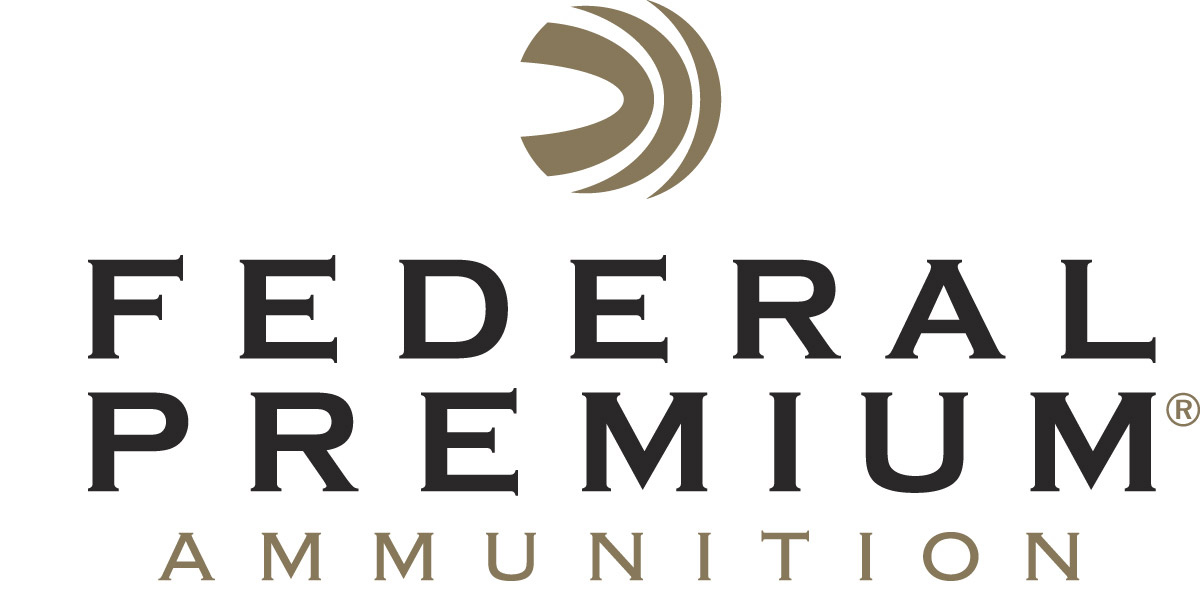 														 Contact: J.J. ReichCommunications Manager														Shooting Sports	(763) 323-3862 FOR IMMEDIATE RELEASE 		 		    E-mail: pressroom@vistaoutdoor.comFederal Premium Presents International Hunter Education Association Volunteer Instructor of the Year Award ANOKA, Minn. – July 5, 2017 – Federal Premium Ammunition announced Cathy Lynch of Kent, Washington, as the recipient of the 2016 International Hunter Education Association-USA (IHEA-USA) Volunteer Instructor of the Year Award during the 2017 IHEA Annual Conference. Lynch has been a certified Hunter Education instructor for over 10 years and in 2016 held 17 hunter education courses and certified 528 students. She covers a vast range in Washington state and enjoys hosting other events partnering with conservation organizations, NRA and the Boy Scouts. The respected award was presented to Lynch during the IHEA Awards Luncheon. The 2017 IHEA-USA Annual Conference, was hosted by the OregonFish and Wildlife Department May 22 to 24, at Glenedon Beach, Oregon.Federal Premium has sponsored the IHEA-USA for more than a decade. “Without the contributions, knowledge and commitment of individuals like Cathy, the traditions of our hunting heritage are at risk of being lost,” said Jon Zinnel from Federal Premium’s Education Outreach department. “It’s Cathy’s willingness to support her state activities and the fact she always goes above and beyond anything she is called upon that she is deserving of this award. She always keeps safety as her number one priority and ensures that each student in her course feels comfortable with the topics at hand.”Federal Premium is a brand of Vista Outdoor Inc., an outdoor sports and recreation company. For more information go to www.federalpremium.com.For more on IHEA-USA and to learn how you can help support the future of hunting and hunter education, visit www.ihea.com. PHOTO: Jon Zinnel, Education Specialist for Federal Premium Ammunition (left) presents Cathy Lynch of Washington (right) with the 2016 IHEA Instructor of the Year Award (art print).About Vista OutdoorVista Outdoor is a leading global designer, manufacturer and marketer of consumer products in the growing outdoor sports and recreation markets. The company operates in two segments, Shooting Sports and Outdoor Products, and has a portfolio of well-recognized brands that provides consumers with a wide range of performance-driven, high-quality and innovative products for individual outdoor recreational pursuits. Vista Outdoor products are sold at leading retailers and distributors across North America and worldwide. Vista Outdoor is headquartered in Utah and has manufacturing operations and facilities in 13 U.S. States, Canada, Mexico and Puerto Rico along with international customer service, sales and sourcing operations in Asia, Australia, Canada, and Europe. For news and information, visit www.vistaoutdoor.com or follow us on Twitter @VistaOutdoorInc and Facebook at www.facebook.com/vistaoutdoor.###